IIIIIIIIIIMIIIIIII2023009233RÁMCOVÁ KUPNÍ SMLOUVAuzavřená v souladu s ustanovením § 2079 a násl. zákona č. 89/2012 Sb., občanský zákoník, mezi níže uvedenými smluvními stranamiZdravotnická záchranná služba Jihomoravského kraje, příspěvková organizaceKamenice 798/1 d, 625 00 Brno MUDr. Hana Albrechtová, ředitelka......​........​.....................​..................​......................​.....​.........​.......​......​...... 00346292CZ00346292Krajský soud v Brně sp. zn. Pr 1245MONETA Money Bank, a.s., č. ú. 117203514/0600 (dále jen „kupující )Z + M Partner, spol. s r.o.Valchařská 3261/17, Moravská Ostrava, 702 00 OstravaJan Krawczynski, na základě plné mociI......​.......​...........​..................26843935CZ699003336vedeném Krajským soudem v Ostravě, oddíl C, vložka č. 40340.Komerční banka a.s., 115-1262780267/0100 (dále jen „prodávající')Prodávající je oprávněn na základě svého vlastnického práva nakládat se zbožím v podobě kancelářských potřeb. Bližší specifikace tohoto zboží a jeho jednotková cena je uvedena v příloze č.1, která je nedílnou součástí této smlouvy.Prodávající se zavazuje dodávat zboží podle čl. 1 této smlouvy kupujícímu, a převádět na něho vlastnické právo k tomuto zboží, a to ve lhůtě podle čl. 4 této smlouvy a ve specifikaci a rozsahu dle jednotlivých dílčích kupních smluv. Jednotlivá dílčí kupní smlouva se přitom považuje za uzavřenou doručením jednotlivé písemné výzvy (objednávky) do rukou prodávajícího, a to ve znění, daném touto výzvou (objednávkou) a touto rámcovou kupní smlouvou. Výzva (objednávka) kupujícího musí obsahovat vždy údaj o specifikaci a množství objednaného zboží, datum a jméno kupujícího. Výzvu (objednávku) kupujícího lze učinit i elektronickou formou (e-mailem).Součástí zboží podle článku 1 této smlouvy je vždy předání veškerých písemných dokladů, které jsou potřebné k používání zboží.Prodávající se zavazuje dodávat zboží podle čl. 1 této smlouvy ve lhůtě do 5-ti pracovních dní od uzavření jednotlivé dílčí kupní smlouvy dle čl. 2 této smlouvy. Místem plnění závazku prodávajícího k dodání příslušného zboží jsou výjezdové základny kupujícího dle jeho výběru. Seznam výjezdových základen je uveden v příloze č. 2 této smlouvy.Závazek prodávajícího k dodávce zboží podle čl. 1 této smlouvy se považuje v každém jednotlivém případě za splněný předáním a převzetím příslušného zboží, prostého všech zjevných vad, formou písemného předávacího protokolu, podepsaného oběma stranami. Tímto splněním závazku také přechází z prodávajícího na kupujícího nebezpečí škody na převáděném zboží a vlastnické právo k tomuto zboží.Kupující se zavazuje zaplatit prodávajícímu za zboží podle čl. 1 této smlouvy kupní cenu ve výši součinu počtu odebraných jednotek příslušného zboží a jednotkových cen tohoto zboží. Jednotkové ceny zboží jsou uvedeny v ceníku, který je jako příloha č. 1 nedílnou součástí této smlouvy. Nebude-li cena příslušného zboží obsažena v této příloze, zavazuje se kupující zaplatit prodávajícímu cenu obvyklou. Součástí těchto cen jsou veškeré náklady prodávajícího na splnění jeho závazku k dodání zboží podle této smlouvy a daň z přidané hodnoty v sazbě platné podle zákona v den dodání zboží. Výše uvedené ceny se prodávající zavazuje garantovat po dobu podle čl. 14 této smlouvy. Změna ceny je možná pouze v případě zákonné změny sazby DPH.Kupní cena podle čl. 6 této smlouvy je splatná po splnění závazku prodávajícího k dodávce zboží způsobem podle čl. 5 této smlouvy, a to ve lhůtě do 30 dnů ode dne doručení jejího písemného vyúčtování (daňového dokladu/faktury). Faktura bude doručena elektronicky na email: ​...................................​...​....................................... Na faktuře musí být mimo jiné vždy uvedeno toto číslo veřejné zakázky, ke které se faktura vztahuje: P23V00003397. Nebude-li faktura splňovat veškeré náležitosti daňového dokladu podle zákona a další náležitosti podle této smlouvy, je kupující oprávněn vrátit takovou fakturu prodávajícímu k opravě, přičemž doba její splatnosti začne znovu celá běžet ode dne doručení opravené faktury kupujícímu.S převodem zboží podle čl. 1 této smlouvy je spojená záruka za jeho jakost v trvání 24 měsíců ode dne předání příslušného zboží. V rámci záruky se prodávající zavazuje, že zboží podle čl. 1 této smlouvy bude mít po dobu uvedené záruční lhůty vlastnosti, které jsou stanoveny touto smlouvou, právními předpisy nebo technickými normami nebo jsou u zboží tohoto druhu obvyklé, a že bude po dobu záruční lhůty bezplatně odstraňovat vady, které se na zboží podle čl. 1 této smlouvy vyskytnou, a to ve lhůtě do 10-ti dnů od doručení příslušné písemné nebo e-mailové reklamace kupujícího, pokud nebude dohodnuto jinak. Vzhledem k povaze zboží podle čl. 1 této smlouvy lze přitom odstranění vady provést jen výměnou vadného zboží za nové bezvadné.Neodstraní-li prodávající vady zboží ve lhůtě podle čl. 9 této smlouvy nebo v něm z důvodů na své straně nepokračuje, a to ani po písemné výzvě ze strany kupujícího, je kupující oprávněn nechat provést toto odstranění třetí osobou na náklady prodávajícího.Pro případ prodlení se splněním závazku prodávajícího k dodání zboží ve lhůtě podle čl. 4 této smlouvy se prodávající zavazuje platit kupujícímu smluvní pokutu ve výši 0,1 % z kupní ceny nedodaného zboží podle čl. 7 této smlouvy za každý započatý den tohoto prodlení. Pro případ prodlení s odstraněním vady ve lhůtě podle čl. 9 této smlouvy se prodávající zavazuje platit kupujícímu smluvní pokutu ve výši 500,- Kč za každý započatý den prodlení s odstraněním vady. Obě strany se dohodly, že zaplacením smluvní pokuty podle této smlouvy není nijak dotčeno právo kupujícího na náhradu škody v plné výši. Tímto ujednáním se přitom vylučuje aplikace § 2050 občanského zákoníku na vztah mezi oběma stranami podle této smlouvy.Pro případ prodlení se splněním jeho závazku k dodání zboží ve lhůtě podle čl. 4 této smlouvy a pro případ jeho prodlení s odstraněním vady ve lhůtě podle čl. 8 této smlouvy o více, než 1 týden, je kupující oprávněn odstoupit od této smlouvy s účinky ex tunc.Pro případ prodlení kupujícího se zaplacením kupní ceny nebo její části ve lhůtě podle čl. 7 této smlouvy o víc, než 2 týdny, je prodávající oprávněn od této smlouvy odstoupit s účinky ex tunc.Není-li touto smlouvou ujednáno jinak, řídí se vzájemný právní vztah mezi kupujícím a prodávajícím při realizaci této smlouvy § 2079 až 2131 násl. občanského zákoníku, přičemž tato právní úprava má přednost před nepsanými obchodními zvyklostmi. Tímto ujednáním se přitom vylučuje aplikaci § 558 občanského zákoníku na vztah mezi oběma stranami podle této smlouvy.Tato smlouva se uzavírá na dobu určitou, a to do 31.12. 2026.Tato smlouva se uzavírá na základě návrhu na její uzavření ze strany kupujícího. Předpokladem uzavření této smlouvy je její písemná forma a dohoda o jejích podstatných náležitostech, čímž se rozumí celý obsah této smlouvy, jak je uveden v čl. 1 až 20 této smlouvy. Kupující přitom předem vylučuje přijetí tohoto návrhu s dodatkem nebo odchylkou ve smyslu ust. § 1740 odst. 3 občanského zákoníku.Tuto smlouvu lze změnit nebo zrušit pouze jinou písemnou dohodou obou smluvních stran. Dále jsou smluvní strany oprávněny vypovědět smluvní vztah s 3-měsíční výpovědní dobou, která začíná běžet prvním dnem následujícího měsíce po doručení výpovědi druhé smluvní straně.Smluvní strany souhlasí se zveřejněním smlouvy v úplném znění, stejně jako s uveřejněním úplného znění případných dohod (dodatků), kterými se smlouva doplňuje, mění, nahrazuje nebo ruší, a to zejména prostřednictvím Registru smluv v souladu se zákonem č. 340/2015 Sb., o registru smluv, ve znění pozdějších předpisů. Smluvní strany se dohodly, že uveřejnění smlouvy zajistí kupující.Tato smlouva nabývá účinnosti dnem jejího uveřejnění v registru smluv dle čl. 17, nejdříve však 1. 1.2024.Dáno ve dvou originálních písemných vyhotoveních, z nichž každá ze smluvních stran obdrží po jednom.Prodávající je povinen po celou dobu trvání smluvního vztahu naplňovat podmínky dle Nařízení Rady (EU) 2022/576 ze dne 8. dubna 2022, kterým se mění nařízení (EU) č. 833/2014 o omezujících opatřeních vzhledem k činnostem Ruska destabilizujícím situaci na Ukrajině.V Brně dne . .C A 2023záchranná služba	~"~~~~^^~’^'S^vu'BřnoMUDr. Hana AlbrechtováředitelkaKupujícíV Ostravě dne 1.12.2023।	Digitálně podepsal JanJ ■ I	KrawczynskiKrawczynski“?^01Jan Krawczynski, na základě plné moci výkonný ředitelProdávajícíPříloha č. 1Příloha č. 2Příloha č. 3Seznam zboží, CeníkMísta plněníDohoda o poskytnutí náhradního plnění a potvrzení o němVZ 22-23 Kancelářské potřeby 2024 - 2027■ ■•'Wiiiické záchranná službaPříloha č. 1 Rámcové kupní smlouvy - Seznam zboží, ceníkVZ 22-23 Kancelářské potřeby s náhradním plněním 2024 - 2026VZ 22-23 Kancelářské potřeby 2024 - 2027VZ 22-23 Kancelářské potřeby s náhradním plněním 2024 - 2027VZ 22-23 Kancelářské potřeby 2024 - 2027VZ 22-23 Kancelářské potřeby s náhradním plněním 2024 - 2027VZ 22-23 Kancelářské potřeby 2024 - 2027VZ 22-23 Kancelářské potřeby s náhradním plněním 2024 - 2027Příloha č. 2 Místa plněníPříloha č. 3 Dohoda o poskytnutí náhradního plnění a potvrzení o němuzavřená podle § 1746 odst. 2 zákona č. 89/2012 Sb., občanský zákoník, ve znění pozdějších
předpisů (dále jen „občanský zákoník“)jako prodávající (dále jen „prodávající“), aKupující:	Zdravotnická záchranná	služba Jihomoravského kraje, příspěvková organizaceSídlem:	Kamenice 798/1 d,	625 00	BrnoZastoupen:	MUDr. Hanou Albrechtovou, ředitelkouIČO:	00346292DIČ:	CZ00346292jako kupujícím (dále jen „kupující“)ČI. I. Úvodní ustanoveníProdávající a kupující uzavřeli smlouvu o dodávce kancelářských potřeb č. P23V00003397.Předmětem závazku dle předchozího bodu je dodávka kancelářských potřeb specifikovaných v příloze č. 1 smlouvy uvedené v čl. 1.1. této dohody.ČI. II. Poskytnutí náhradního plněníPlnění dle přechozího článku je poskytnutím tzv. náhradního plnění ve smyslu § 81 odst. 2 písm. b) zákona č. 435/2004 Sb., o zaměstnanosti, ve znění pozdějších předpisů (dále jen „náhradní plnění“ a „zákon o zaměstnanosti“), a to v celém rozsahu.Prodávající je zaměstnavatelem zaměstnávajícím více než 50 % zaměstnanců, kteří jsou osobami se zdravotním postižením, tuto skutečnost dokládá potvrzením o průměrném celoročním přepočteném stavu osob se zdravotním postižením a dohodou s Úřadem práce o vymezení chráněných míst zaměstnavatele osob se zdravotním postižením.Prodávající prohlašuje, že zaměstnává takový počet osob se zdravotním postižením, aby byl schopen vystavit kupujícímu potvrzení o náhradním plnění v rozsahu dle odst. 1 tohoto článku, aniž by porušil § 81 odst. 3 zákona o zaměstnanosti.Pokud prodávající v průběhu trvání smlouvy pozbyde možnosti poskytnout kupujícímu náhradní plnění dle předchozích odstavců, je povinen o tom neprodleně, nejpozději do 7 dnů od okamžiku, kdy se to dozvěděl, písemně informovat kupujícího. Kupující je na základě informace dle předchozí věty oprávněn vypovědět smlouvu dle čl. I odst. 1, a to nejpozději do 3 měsíců od doručení informace dle předchozí věty, přičemž výpověď nabývá účinnosti k okamžiku jejího doručení prodávajícímu. Pokud kupující smlouvu dle čl. I odst. 1 nevypoví do 3 měsíců od doručení informace dle věty první, má se za to, že kupující má zájem na trvání smlouvy dle čl. I odst. 1 i bez poskytnutí náhradního plnění a potvrzení o něm, a proto tato dohoda (příloha č. 2 smlouvy) 1. dnem následujícím po marném uplynutí tříměsíční lhůty (k výpovědi) pozbývá účinnosti pro všechna budoucí plnění.V případě nedodržení informační povinnosti prodávajícího dle odst. 4je prodávající povinen uhradit smluvní pokutu ve výši 10.000 Kč,k dodanému zboží, které není náhradním plněním, má kupující práva dle čl. III odst. 2 a 3.ČI. III. Poskytnutí potvrzení o náhradním plněníProdávající je povinen kupujícímu na jeho žádost bezodkladně, nejpozději však do 5-ti pracovních dnů, vystavit a předat písemné potvrzení o náhradním plnění (potvrzení o uznaném objemu náhradního plnění), a to pro celý rozsah plnění dle čl. II odst. 1.V případě, že prodávající nedodrží povinnost dle předchozího odstavce, je povinen zaplatit kupujícímu náhradu vzniklé škody způsobené porušením této povinnosti. Škodou se rozumí mimo jiné i odvod do státního rozpočtu dle § 81 odst. 2 písm. c) zákona o zaměstnanosti zaplacený v důsledku neposkytnutí potvrzení o náhradním plnění.V případě, že prodávající nedodrží povinnost dle odst. 1 tohoto článku, je zároveň povinen uhradit smluvní pokutu ve výši 10.000 Kč, přičemž se částka zaplacené smluvní pokuty do výše náhrady škody nezapočítává. Nárok na náhradu škody není tímto ustanovením dotčen.Čl. IV. Ostatní ujednáníTato dohoda nabývá platnosti dnem jejího podpisu oběma smluvními stranami a účinnosti dnem uveřejnění v Registru smluv v souladu se zákonem č. 340/2015 Sb., o zvláštních podmínkách účinnosti některých smluv, uveřejňování těchto smluv a o registru smluv.Tuto dohodu lze měnit na základě dohody smluvních stran formou písemných číslovaných dodatků, podepsaných oprávněnými zástupci smluvních stran.Tuto dohodu nelze vypovědět samostatně, ale pouze společně se smlouvou dle čl. I odst. 1.Dáno ve dvou originálních písemných vyhotoveních, z nichž každá ze smluvních stran obdrží po jednom.Prodávající souhlasí se zveřejněním této dohody.Žádná ze smluvních stran nesmí práva a povinnosti z této dohody bez písemného souhlasu druhé smluvní strany postoupit na jiné subjekty.Prodávající předložil před uzavřením této dohody následující dokumenty:potvrzení o průměrném celoročním přepočteném stavu osob se zdravotním postižením;dohodu s Úřadem práce o vymezení chráněných míst zaměstnavatele osob se zdravotním postižením.Dokumenty dle odst. 7 je prodávající dále povinen předkládat kupujícímu každý rok nejpozději k výročí dne podpisu smlouvy.V Brně dneo 4 -12- 2023^.—viíiiciíá záchranná službakého kraje, oío.oJihomor (amenic50MUDr. Hana Albrechtová ředitelkaKupujícíV Ostravě dne 1.12.2023i _ n	Digitálně podepsal Jan1	KrawczynskiKrawczynski "S01Jan Krawczynski, na základě plné moci výkonný ředitelProdávající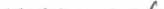 P.č.Název položkyJednotkaObchodní název nabízeného zbožíCena za jednotku bez DPHCena za jednotku vč. DPH1Bloček samolepící - ( ve tvaru kostky; neon barvy)ksSamolepící bloček Sticky Notes - 75x75 mm, 100 listů, neon8,90 Kč10,77 Kč2Bloček samolepící - (38 x 51 mm; neon barvy)ksSamolepící bloček Donau Eco - 38x51 mm. 100 listů, žlutý3,11 Kč3,76 Kč3Blok kostka - (lepená; cca 90x90x40)ksPoznámkový bloček kostka - lepený, 9x9 cm, bílý, 400 lístků14,03 Kč16,98 Kč4Blok kostka - (nelepená; cca 90x90x45 )ksPoznámkový bloček kostka - nelepený, 9x9 cm, bílý, 400 lístků14,03 Kč16,98 Kč5CD- R - (700Mb, po kuse, plastový obal)ksHP CD-R, 50-pack, 700MB, 52x, 80min., 12cm, bulk8,40 Kč10,16 Kč6Centropen - (použití na flipchart, sada 4 barev)ksPopisovač Centropen Flipchart Markér 8550/4 - 2,5 mm, sada 4 ks34,55 Kč41,81 Kč7Centropen 0,3mm - sada (4ks/bal; modrá, červená, zelená, černá)balMikrofix Centropen Liner 2811/4 F -0,3 mm, sada 4 ks30,70 Kč37,15 Kč8Čistící sada na klávesnice - (čistící roztok,houbička, ubrousky, aplikátor)ksČistící sada na klávesnice Logo-sprej 50 ml, 5 ubrousků, 3 aplikátory, houbička93,91 Kč113,63 Kč9Čistící sada na monitoryksČisticí sada univerzálnl-rozprašovač 50ml, 10 ubrousků, 3 aplikátory88,85 Kč107,51 Kč10Čistící spray na tabule - (s obsahem antistatických přísad)ksČistící roztok na bílé tabule Centropen 1107- sprej, 110 ml41,17 Kč49,82 Kč11Čistící olej - (obsah cca 250ml, do skartovače)ksČistící olej Data Flash pro skartovací stroje - 250 ml142,35 Kč172,24 Kč12Čistící ubrousky (cca 100ks v balení, na monitory, rozměr 14X17, vlhčené (colorové čistící ubrousky)ksČisticí ubrousky na obrazovky, monitory i skla - dóza, 100 ks35,86 Kč43,39 Kč13DatumovkaksRazítko datumovka D.Rect S510 - DD-MM-RRRR, výška otisku 4 mm, samonamáčecí47,40 Kč57,35 Kč14Děrovačka - (kovová, min. 15 listů)ksDěrovačka D.rect 1020 - 20 listů, kovová, mix barev51,25 Kč62,01 Kč15Děrovačka - (dvojitá, kovová, min. 15 listů)ksDvojděrovačka Eagle 9401 - 15 listů, kovová, černá217,34 Kč262,98 Kč16Diář - (týdenní; A5; plánovací kalendář)ksTýdenní diář - Oskar - Balacron - A5 - modrá87,45 Kč105,81 Kč17Diář - (denní; A5; plánovací kalendář)ksDenní diář - David - Balacron - A5 - modrá93,28 Kč112,87 Kč18Drátky do sešívačky - (10/5, 1000ks v krabičce)ksDrátky do sešívačky Sakota No. 10- 10/5, 1000 ks3,14 Kč3,80 Kč19Drátky do sešívačky - (24/6, 2000ks v krabičce)ksDrátky do sešívačky D.Rect 24/6 - 2000 ks7,58 Kč9,17 Kč20Drátky do sešívačky - (24/10,1000ks v krabičce)ksDrátky do sešívačky RON 24/10 - 1000 ks11,47 Kč13,88 KčP.č.Název položkyJednotkaObchodní název nabízeného zbožíCena za jednotku bez DPHCena za jednotku vč. DPH21Flipchart - papírové bloky (25 listů, 68X95)ksBlok do flipchartu - 68x95 cm, čistý, 25 listů100,73 Kč121,88 Kč22Houba na tabule - (magnetická)ksHouba na bílé tabule Donau - magnetická12,94 Kč15,66 Kč23Identifikátor - (s bočním vstupem, s textilní páskou, rozměr 55x90)ksIdentifikátor IDS P-s modrou šňůrkou, visačka, 55x90 mm, vodorovný6,00 Kč7,26 Kč24Index záložky - (4ks/bal.; červená, modrá,žlutá,zelená; v plastovém obalu)balIndex záložky 43x12mm, 4x35, plastový obal33,29 Kč40,28 Kč25Kalendář - (daňový; stolní)ksStolní kalendář- daňový kalendář25,07 Kč30,33 Kč26Kalendář - ( stolní; týdenní řádkový)ksStolní kalendář týdenní20,41 Kč24,70 Kč27Kalíšek - (kovový, na sponky, průměr 80mm, výška 34mm)ksDrátěný kalíšek na sponky - malý21,10 Kč25,53 Kč28Kalíšek - (kovový, na tužky, průměr 80mm, výška 90mm)ksDrátěný kalíšek na tužky - černý23,67 Kč28,64 Kč29Kalkulačka - (duální napájení, automatické vypnutí, rovná)ksKapesní kalkulačka Sencor SEC 263/8 Duál -1 řádek, 8 znaků, bílá53,55 Kč64,80 Kč30Kancelářské spony 32mm - (50 ks v krabičce)bal.Kancelářské sponky Sakota - 32 mm, pozinkované, 50 ks2,53 Kč3,06 Kč31Kancelářské spony 50mm - (50 ks v krabičce)bal.Kancelářské sponky 472 - 50 mm, pozinkované, 50 ks7,00 Kč8,47 Kč32Kancelářské spony 75mm - (25 ks v krabičce)bal.Kancelářské sponky Sakota - 75 mm, pozinkované, 25 ks7,35 Kč8,89 Kč33Kotouček do pokladní tiskárny - (80x80x12; termo; bílý)ksPokladní termo kotoučky - 80/80/12 mm, návin 80 m24,61 Kč29,78 Kč34Kotouček do pokladní tiskárny - (76x80x12, papírový)ksJednovrstvé papírové kotoučky - 76/80/12 mm14,55 Kč17,61 Kč35Korekční strojek - (šíře stopy 4,2mm)ksKorekční strojek D.Rect -4.2 mm x dm, jednorázový12,12 Kč14,67 Kč36Koš odpadkový - (kovový, objem cca 13I, výška 28cm)ksDrátěný odpadkový koš 131 - malý102,53 Kč124,06 Kč37Kroužkový hřbet - (10mm, plastový, různé barvy: bílý, černý, modrý, červený, zelený, žlutý; 100ks v bal.)bal.Kroužkový hřbet -10 mm, plastový, různé barvy, 100 ks76,88 Kč93,02 Kč38Kroužkový hřbet - (22mm, plastový, různé barvy - bílý, černý; 50ks v bal.)bal.Kroužkový hřbet - 22 mm, plastový, různé barvy, 50 ks115,36 Kč139,59 Kč39Kroužkový hřbet - (51mm, plastový, různé barvy - bílý, černý; 50ks v bal.)bal.Kroužkový hřbet - 51 mm, plastový, různé barvy, 50 ks259,66 Kč314,19 Kč40Kroužková vazba přední strana A4 - (150my, PVC, transparentní, čirá; 100ks v bal.)bal.Přední strana kroužkové vazby Prestige - A4, 150 my, PVC, transparentní čiré, 100 ks114,08 Kč138,04 Kč41Kroužková vazba kartónové desky A4 (100ks v bal.)bal.Kartónové desky pro zadní stranu kroužkové vazby Delta - A4, imitace kůže, 100 ks123,70 Kč149,68 Kč42Kuličkové pero - (modrá náplň; jehlový hrot; 0,5mm)ksKuličkové pero -0.5 mm, gumový úchop, plastové, mix barev3,77 Kč4,56 KčP.č.Název položkyJednotkaObchodní název nabízeného zbožíCena za jednotku bez DPHCena za jednotku vč. DPH43Kuličkové pero - (modrá náplň; šíře stopy 0,7 mm)ksJednorázové kuličkové pero -0,7 mm, plastové, modré1,52 Kč1,84 Kč44Laminovací folie A4 - (80my, lesklé; 100ks v bal.)bal.Laminovací fólie - A4, 80 my, lesklé, 100 ks99,99 Kč120,99 Kč45Laminovací folie A4 - (100my, lesklé; 100ks v bal.)bal.Laminovací fólie - A4, 100 my, lesklé, 100 ks130,75 Kč158,21 Kč46Laminovací fólie A4 - (150my, lesklé; 100ks v bal.)bal.Laminovací fólie - A4, 150 my, lesklé, 100 ks262,86 Kč318,06 Kč47Laminovací fólie A5 - (100my, lesklé; 100ks v bal.)bal.Laminovací fólie - A5, 100 my, lesklé, 100 ks74,32 Kč89,93 Kč48Lepící etikety - (A4; 14 etiket; bílá barva)bal.Samolepicí etikety Economy - 105x42,4 mm, papírové, bílé, 100 archů128,19 Kč155,11 Kč49Lepící etikety - (A4; 21 etiket; bílá barva)bal.Samolepící etikety Economy - 70x42,4 mm, papírové, bílé, 100 archů128,19 Kč155,11 Kč50Lepící etikety - (A4; 40 etiket; bílá barva)bal.Samolepící etikety Economy - 52,5x29,7 mm, papírové, bílé, 100 archů128,19 Kč155,11 Kč51Lepící páska - (cca 19mm, transparentní, akrylát, min. 33m)ksKancelářská lepící páska - akry!, 19 mm x 33 m, transparentní, 1 ks3,14 Kč3,80 Kč52Lepící páska - (cca 48mm, transparentní, akrylát, min. 66m)ksBalící lepící páska - akry!, 48 mm x 66 m, transparentní10,84 Kč13,12 Kč53Lepící páska - (šířka 48mm; hnědá, min. 66m)ksBalící lepící páska - akryl, 48 mm x 66 m, havana, hnědá10,84 Kč13,12 Kč54Lepící páska - (šířka 38mm; oboustranná)ksOboustranná lepící páska - hot-melt, 38 mm x 5m10,05 Kč12,16 Kč55Lepící tyčinka - (8g, na všechny druhy papírů, obsahuje glycerin)ksLepící tyčinka Concorde - s glycerinem, 8 g8,90 Kč10,77 Kč56Magnety - (cca 6ks, mix barev)bal.Plastové magnety D.Rect - průměr 20 mm, mix barev, 8 ks12,12 Kč14,67 Kč57Magnety - (10ks v balení, různé barvy: modré, červené, zelené, žluté)bal.Plastové magnety Děli E7823 - průměr 15 mm, mix barev, 12 ks21,10 Kč25,53 Kč58Mikrotužka - (průměr tuhy 0,7mm)ksMikrotužka D.Rect S-7 - 0,7 mm, plastová, mix barev5,06 Kč6,12 Kč59Motouz - (100m, cca 250g, polypropylenový)ksPolypropylenový motouz -100 m, cca 250 g31,02 Kč37,53 Kč60Motouz - (50m, cca 40g,lněný)ksLněný motouz - potravinářský, 50 m, bílý, cca 40 g17,28 Kč20,91 Kč61Náplň do kuličkového peraksNáplň do kuličkového pera X20 - 4406, 106 mm, modrá1,21 Kč1,46 Kč62Náplň pro gelový roller (0,5mm, modrá)ksNáplň do gelového rolleru 205A -0,5 mm, plastová, modrá4,43 Kč5,36 Kč63Nůž - (odlamovací, šířka nože 18mm, s aretací)ksOdlamovací nůž Concorde - čepel 18 mm, plastový, mix barev6,34 Kč7,67 Kč64Nůžky - (s gumovou rukojetí, cca 20cm)ksKancelářské nůžky D.Rect SG-210 - 21 cm, gumová rukojeť23,67 Kč28,64 Kč65Obal A4 - (PVC fólie, 150 my)ksZakládací obal L -A4, lesklý, 150 my, transparentní2,37 Kč2,87 KčP.č.Název položkyJednotkaObchodní název nabízeného zbožíCena za jednotku bez DPHCena za jednotku vč. DPH66Obal vývěsný A4 - (průhledný, PVC fólie, 150 my)ksVývěsný obal s dírkou A4 -150 my, transparentní, 1 ks7,62 Kč9,22 Kč67Obal A4 UU, závěsný - (s eurozávěsem, 150 my, čirý)ksProspektový obal L/U - A4, lesklý, 150 my, transparentní, 1 ks5,06 Kč6,12 Kč68Obal A5 UU závěsný - (s eurozávěsem, 150 my, čirý)ksProspektový obal L/U - A5, lesklý, 150 my, transparentní, 1 ks4,43 Kč5,36 Kč69Obal A4 U - (40my, s eurozávěsem; 100ks v bal.)bal.Prospektový obal U - A4. matný, 40 my, transparentní, 100 ks30,74 Kč37,20 Kč70Obal A4 U - (80my, s eurozávěsem, transparentní, lesklý, hladká fólie; 100ks v bal.)bal.Prospektový obal U - A4 rozšířený, 23,5x30,5 cm, lesklý, 80 my, transparentní, 100 ks99,99 Kč120,99 Kč71Obal A4 U - (150 my, s eurozávěsem, čirý)ksProspektový obal U D.Rect - A4 Maxi rozšířený, 23,8x30,5 cm, lesklý, 150 my, transparentní1,87 Kč2,26 Kč72Obal A4 - (180my, s eurozávěsem, na katalogy, čirý; 10ks v bal.)bal.Prospektový obal na katalogy - A4, lesklý, 180 my, transparentní, 10 ks76,88 Kč93,02 Kč73Obálka s plastovým zipem A5 - (plastová, transparentní barva modrá, červená)ksObálka s plastovým zipem A5 - plastová, transparentní modrá - červená16,56 Kč20,04 Kč74Obálka s plastovým zipem A4 - (plastová, transparentní barva modrá, červená)ksObálka s plastovým zipem A4 - plastová, transparentní modrá - červená20,89 Kč25,28 Kč75Obálka - (C5; samolepící klopa; bez okénka; s páskou)ksPoštovní obálka C5 Smartline - bez okénka, krycí páska, vnitřní tisk, 162x229 mm, bílá0,68 Kč0,82 Kč76Obálka - (C5; samolepící klopa; s okénkem; s páskou)ksPoštovní obálka C5 Smartline - s okénkem vpravo, krycí páska, vnitřní tisk, 162x229 mm, bílá0,74 Kč0,90 Kč77Obálka - (C6; samolepící klopa; bez okénka; s páskou)ksPoštovní obálka C6 - bez okénka, krycí páska, 114x162 mm, bílá0,39 Kč0,47 Kč78Obálka - (B4; samolepící klopa; bez okénka; s páskou)ksPoštovní taška B4 - bez okénka, krycí páska, 353x250 mm, bílá1,81 Kč2,19 Kč79Obálka - (DL; samolepící klopa; bez okénka; s páskou)ksPoštovní obálka DL - bez okénka, krycí páska. 110x220 mm. bílá0,51 Kč0,62 Kč80Obálka - (DL; samolepící klopa; s okénkem; s páskou)ksPoštovní obálka DL - s okénkem, krycí páska. 110x220 mm, bílá0,57 Kč0,69 Kč81Odkládací mapa-1 klopa, formát A4 (240g, karton), různé barvy: modrá, červená, zelená, žlutáksOdkládací mapa HIT Classic - A4, 1 klopa, různé barvy4,27 Kč5,17 Kč82Odkládací mapa- 3 klopy, formát A4 (240g, karton), různé barvy: modrá, červená, zelená, žlutáksOdkládací mapa HIT Classic - A4, 3 klopy, různé barvy6,15 Kč7,44 Kč83Odkladači zásuvka - (stohovatelná , plastová, vnější rozměry cca 254x60x346 mm)ksOdkládací zásuvka Victoria - plastová, černá32,01 Kč38,73 Kč84Ořezávátko - (dva otvory, s nádobkou na odřezky)ksPlastové ořezávátko se zásobníkem Spoko Duo - 2 otvory, mix barev9,56 Kč11,57 KčP.č.Název položkyJednotkaObchodní název nabízeného zbožíCena za jednotku bez DPHCena za jednotku vč. DPH85Pákový pořadač (A4; šíře hřbetu 8cm; černý; tmavý mramorový papír)ksPákový pořadač A4 Emba - 8 cm, rado, černý mramor27,91 Kč33,77 Kč86Pákový pořadač A4 - (7,5cm, prešpan, modrý), různé barvy: modrý, červený, zelená, žlutý, černýksPákový pořadač A4 Emba -7,5 cm, rado, černý mramor, různé barvy33,51 Kč40,55 Kč87Pákový pořadač A4 - (5 cm, prešpant), různé barvy: modrý, červený, zelená, žlutý, černýksPákový pořadač A4 KV5R - 5 cm, černý mramor, různé barvy40,42 Kč48,91 Kč88Podložka pod myš - (gelová, opěra pro zápěstí, protiskluzová dolní vrstva)ksPodložka pod myš - ergonomická, gelová. modrá114,08 Kč138,04 Kč89Popisovač - (na CD/DVD; černý; 1mm)ksPermanentní popisovač D.Rect CD/DVD/BD -1 mm, černý5,06 Kč6,12 Kč90Popisovač - (na bílé tabule; sada; čtyři barvy; černá,modrá,červená, zelená)bal.Popisovač na bílé tabule Děli EU00101/4 - 2 mm, sada4 ks34,56 Kč41,82 Kč91Popisovač - ( na prádlo; šíře stopy 1mm, černý)ksPopisovač na textil Centropen Textile Markér 2739 -1,8 mm, černý7,61 Kč9,21 Kč92Pořadač archivní A4 - (8 cm, Karton, černý mramor)ksArchivní pořadač s kapsou A4 Emba - 8 cm, karton, složený, černý mramor, černý hřbet30,01 Kč36,31 Kč93Pořadač A4 - (dvoukroužkový, 3,5 cm, plastový), různé barvy: modrý, červený, zelená, žlutý, černýksDvoukroužkový pořadač A4 Victoria - hřbet 3,5 cm. PP/karton, různé barvy40,33 Kč48,80 Kč94Pořadač A4 - (čtyřkroužkový, 2,5 cm, plastový), různé barvy: modrý, červený, zelená, žlutý, černýksČtyřkroužkový pořadač A4 - hřbet 2,5 cm, plastový, transparentní, různé barvy32,46 Kč39,28 Kč95Pořadač A5 - (čtyřkroužkový, 2,5 cm, transparentní), různé barvy: modrý, červený, zelená, žlutý, černýksČtyřkroužkový pořadač A5 - hřbet 2,5 cm, plastový, transparentní, různé barvy32,46 Kč39,28 Kč96Poznámkový blok - (A5; lepený; linkovaný)ksŠitý poznámkový blok A5 Ecology - linkovaný, recyklovaný, 50 listů9,33 Kč11,29 Kč97Pravítko 30cm - (transparentní)ksPlastové pravítko - 30 cm, transparentní3,79 Kč4,59 Kč98Pravítko 50cm - (transparentní)ksPlastové pravítko - 50 cm, transparentní12,12 Kč14,67 Kč99Pravítko trojúhelník - (16cm, transparentní)ksPlastové pravítko trojúhelník s ryskou -16 cm, transparentní5,70 Kč6,90 Kč100Pryž - (na tužku i inkoust)ksKancelářská pryž Milan 860 - kombinovaná, 47x14x7 mm2,13 Kč2,58 Kč101Psací podložka - (A4; s klipem; dvojdeska; PVC; černá)ksPsací dvojdeska s klipem A4 - plastová, černá29,45 Kč35,63 Kč102Pytel papírový (cca 110xx55x18cm; tři vrstvy)ksPapírový pytel - 55x110+18 cm, třívrstvý, hnědý19,19 Kč23,22 Kč103Razítková barva - (černá, cca 27ml, odolná vůči UV záření)ksRazítková barva D.Rect - černá, 27ml7,62 Kč9,22 Kč104Roller - (gelový, kovové tělo a gumový úchyt, rychleschnoucí, šířka 0,5mm)ksKuličkové pero SIÓN A SOFT -0,5 mm, kovové, mix barev8,69 Kč10,51 Kč105Rozdružovač - (karton, 10,5X24 cm, mix barev; 100ks v bal.)bal.Kartónový rozdružovač DL Ekonomik - 10,5x24 cm, mic barev, 100 ks57,04 Kč69,02 KčP.č.Název položkyJednotkaObchodní název nabízeného zbožíCena za jednotku bez DPHCena za jednotku vč. DPH106RozešívačkaksRozešívátko - mix barev9,56 Kč11,57 Kč107Rychlovazač - formát A4 (240g, karton), různé barvy: modrý, červený, zelený, žlutýksRychlovazač obyčejný celý ROC Classic - různé barvy4,99 Kč6,04 Kč108Rychlovazač - formát A4 (240g, PP fólie), různé barvy: modrý, červený, zelený, žlutýksRychlovazač obyčejný celý ROC Classic - různé barvy4,99 Kč6,04 Kč109Rychlovázač závěsný - formát A4 (240g, PP fólie), různé barvy: modrý, červený, zelený, žlutýksRychlovazač závěsný celý RZC Classic - různé barvy7,89 Kč9,55 Kč110Rychlovázač SH - (A4; plastový; přední strana průhledná)ksPlastový rychlovazač A4 - různé barvy2,57 Kč3,11 Kč111Rychlovázač SH - (A4; plastový; žlutý; přední strana průhledná; s eurozávěsem)ksPlastový rychlovazač A4 - závěsný, různé barvy3,02 Kč3,65 Kč112Samolepící záložky - (cca 4x50 listů, rozměc cca 20x50mm)ksSamolepící záložky D.Rect - 20x50 mm, papírové. 4x50 listů, neon, mix barev7,62 Kč9,22 Kč113Sešit A5 - (linkovaný, cca 60 listů)ksŠkolní sešit 564 s okrajem Notes Economy - A5, linkovaný, recyklovaný. 60 listů10,83 Kč13,10 Kč114Sešit A5 - (linkovaný, tvrdé desky, cca 100 listů)ksZáznamní kniha A5 - linkovaná, mix motivů. 100 listů24,30 Kč29,40 Kč115Sešit A4 - (linkovaný, cca 60listů)ksŠkolní sešit 464 s okrajem Notes Economy - A4, linkovaný, recyklovaný, 60 listů21,09 Kč25,52 Kč116Sešit A4 - (linkovaný, tvrdé desky, cca 10Olistů)ksZáznamní kniha A4 - linkovaná, mix motivů, 100 listů43,56 Kč52,71 Kč117Sešívačka -(na 25 listů, kov/plast, na drátky 24/6)ksSešívačka D.Rect 306A - 30 listů, kov/plast, mix barev46,76 Kč56,58 Kč118Sešívačka - (na 100 listů, kov/plast)ksSešívačka D.Rect 0378 -100 listů, kovová, mix barev201,32 Kč243,60 Kč119Skartovací stroj - (možno skartovat CD/kreditky - samostatný vstup,automatický start stop, kapacita min. 40LksSkartovací stroj AT Šlím line L (P4)7 664,47 Kč9 274,01 Kč120Spirálový blok - (A5; cca 80 listů; linkovaný)ksKroužkový college blok A5 - linkovaný, boční spirála, s děrováním, 80 listů23,79 Kč28,79 Kč121Spirálový blok - (A4; cca 80 listů; linkovaný)ksKroužkový college blok A4 - linkovaný, boční spirála, s děrováním, 80 listů41,14 Kč49,78 Kč122Spisové desky A5 - ( s drukem, plastové, transparentní), různé barvy: modré, červené, zelezné, oranžovéksSpisové desky s drukem A5 - plastové, transparentní, různé barvy5,70 Kč6,90 Kč123Spisové desky DL - (s drukem, plastové, transparentní), různé barvy: modré, červené, zelezné, oranžovéksSpisové desky s drukem DL - plastové, transparentní, různé barvy4,43 Kč5,36 Kč124Spisové desky A4 - (s drukem, plastové, transparentní), různé barvy: modré, červené, zelezné, oranžovéksSpisové desky s drukem A4 - plastové, transparentní, čiré7,62 Kč9,22 Kč125Spisové desky A4 - (s tkanicí, lepenka, barva - modrá, černá)ksSpisové desky s tkanicí A4 Mráček - lepenka, různé barvy20,89 Kč25,28 KčP.č.Název položkyJednotkaObchodní název nabízeného zbožíCena za jednotku bez DPHCena za jednotku vč. DPH126Spisové desky s gumou A4 - 3 klopy (prešpan, 350g, modré), různé barvy: modré, červené, zelené, žlutéksSpisové desky s gumou A4-3 klopy, prešpán, modré28,84 Kč34,90 Kč127Stojan na dopisy - (rozměry, 17,5x13,5x7,7cm)ksDrátěný stojánek na dopisy60,21 Kč72,85 Kč128Stojan na katalogy A4 (lepenka, 325X255X75), různé barvy: černý, modré, zelený, červený, žlutýksStojan na katalogy Donau A4/80 - s potiskem, 325x255x75 mm, lepenka, bílo-modrý12,94 Kč15,66 Kč129Špalíček - (kovový, na bločky, 10x10x1 Ocm)ksDrátěný špalíček na bločky37,78 Kč45,71 Kč130Špendlíky - (35ks; na korkovou tabuli)bal.Mapový špendlík do nástěnky - 30 ks9,56 Kč11,57 Kč131Tabule - (90x120cm jednostranná, korková, dřevěný rám, možnost připevnění na zeď)ksKorková tabule v dřevěném rámu - 120x90 cm, hnědá300,08 Kč363,10 Kč132Tabule - (90x120cm jednostranná, magnetická, hliníkový rám, možnost připevnění na zed)ksMagnetická tabule Alfa - 120x90 cm, lakovaný povrch, hliníkový rám949,57 Kč1 148,98 Kč133Trojbox - (na katalogy, kovový, 2295x350x267mm)ksDrátěný trojbox na katalogy249,92 Kč302,40 Kč134Tuhy do mikrotužky - (0,7mm, černá; 12ks v bal.)bal.Tuhy do mikrotužky 0,7 mm, 12 ks5,38 Kč5,70 Kč135Tužka - (dřevěná, černá , s gumou)ksGrafitová tužka s gumou Sakota - č. 1, 2B1,87 Kč2,26 Kč136Vteřinové lepidlo (gelové, min. 3g)ksVteřinové lepidlo -3g3,79 Kč4,59 Kč137Značkovač - (univerzální; šíře stopy 2-4mm)ksPermanentní popisovač Forofis4,43 Kč5,36 Kč138Zvýrazňovač - (s reflexním pigmentovým inkoustem, klínový hrot, průměr 1-4mm ), různé barvy: žlutý, modrý, červený, zelenýksZvýrazňovač Concorde - klínový hrot, 1-4 mm, různé barvy5,06 Kč6,12 KčVýjezdová základnaAdresaKontaktní osobaBrno - Bohunice (centrální sklad)Kamenice 798/1 d, BrnoBřeclavU nemocnice 1, BřeclavBlanskoK. H. Máchy 17, BlanskoHodonínBratří Čapků, HodonínVyškovPurkyňova 36, VyškovZnojmoPražská 59A, ZnojmoProdávající:Z + M Partner, spol. s r.o.Sídlem:Valchařská 3261/17, Moravská Ostrava, 702 00 OstravaZastoupen:IČO:Jan Krawczynski, na základě plné moci 26843935DIČ:CZ699003336